Załącznik nr 3  wzór umowy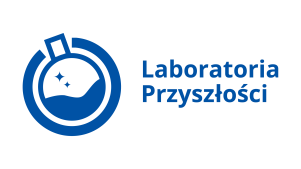 Umowa Nr……………zawarta w dniu ………………….. r. w Ełku,pomiędzy nabywcą Gminą Miasto Ełk z siedzibą w Ełku przy ul. Marsz. J. Piłsudskiego 4 REGON: 790671076, NIP: 8481825438 , reprezentowaną przez:  Szkołę Podstawową nr 2 im. Danuty Siedzikówny “Inki” w Ełku 19-300 Ełk, ul. Jana i Hieronima Małeckich 1, –reprezentowaną przez dyrektora szkoły Dorotę Szczawińską,zwaną w dalszej treści umowy „Zamawiającym”a…………………………………………………………………………………………..reprezentowaną przez ………………………………………………. zwanym w dalszej treści umowy „Wykonawcą”, uprawnionym do wykonania niniejszej umowy na podstawie zapytania ofertowego.§ 1. Przedmiot umowyZamawiający zleca, a Wykonawca przyjmuje i zobowiązuje się do dostawy pracowni wraz z  konfiguracją, montażem i uruchomieniem w siedzibie Zamawiającego na potrzeby realizacji programu „Laboratoria Przyszłości”.Szczegółowe określenie przedmiotu zamówienia zawarte jest w dokumencie szczegółowa specyfikacja techniczna do zapytania ofertowego który jest podstawą realizacji niniejszej umowy.Wykonawca oświadcza, że przyjmuje do wykonania Umowę bez zastrzeżeń w umówionych terminach i za umówione wynagrodzenie. § 2. Terminy i sposób realizacji umowyWykonawca zobowiązuje się wykonać przedmiot umowy opisany w § 1 niniejszej umowy zgodnie ze złożoną ofertą oraz wymogami i parametrami technicznymi określonymi Zapytaniu.Strony ustalają następujące terminy realizacji przedmiotu umowy:termin wykonania zamówienia 15 dni od podpisania umowy.usługi  gwarancyjne: 60 miesięcy od terminu, o którym mowa w ust. 4. Na potrzeby realizacji projektu ustala się możliwość wykonywania prac przez Wykonawcę w obiektach Zamawiającego w dni robocze w godzinach od 8:00 do 15:00. Wykonywanie prac poza wskazanymi godzinami wymaga każdorazowego uzyskania zgody Zamawiającego.Strony ustalają, że termin wykonania zamówienia oznacza datę bezusterkowego protokolarnego przyjęcia wykonania całości zamówienia („protokół końcowy”) bez uwag.Wykonawca może powierzyć wykonanie części zamówienia Podwykonawcy z zastrzeżeniem, że nie może powierzyć wykonania części zamówienia Podwykonawcy lub Dalszemu Podwykonawcy bez zgody Zamawiającego.§ 3. WynagrodzenieWynagrodzenie za wykonanie przedmiotu umowy określone wg oferty  wynosi:……………….. zł brutto (słownie............................................................zł ..../100).Jest to cena ryczałtowa i nie podlega zmianie w trakcie realizacji.Wynagrodzenie zawiera wszelkie koszty związane z realizacją umowy.Wykonawca nie może przelać wierzytelności na rzecz osób trzecich ani dokonywać innych cesji związanych z realizacją niniejszej umowy.Wykonawca na realizację przedmiotu umowy wystawi fakturę : „Dostawa  wyposażenia do pracowni technicznej”.Płatność za faktury nastąpi przelewem w terminie 14 dni od daty otrzymania przez Zamawiającego prawidłowo wystawionej faktury wyłącznie na firmowy rachunek bankowy Wykonawcy z „białej księgi podatników”, metodą podzielonej płatności. Wskazanie do zapłaty numeru rachunku nieumieszczonego w „białej księdze podatników” spowoduje wstrzymanie płatności. W takiej sytuacji termin 14 dni biegnie od daty dostarczenia właściwego numeru firmowego rachunku bankowego.Wykonawca na fakturach umieszcza następujące dane: Nabywca:Gmina Miasto EłkUl. Marsz. J. Piłsudskiego 419-300 EłkNIP 848 182 54 38Odbiorca:Szkoła Podstawowa nr 2 im. Danuty Siedzikówny „Inki” w Ełku 19-300 Ełk, ul. Jana i Hieronima Małeckich 1, Z tytułu opóźnienia w zapłacie wynagrodzenia Wykonawcy przysługują odsetki ustawowe za opóźnienia w transakcjach handlowych – płatne na żądanie. Za świadczenie usług gwarancyjnych Wykonawcy nie przysługuje wynagrodzenie dodatkowe.Koszty związane z dystrybucją przedmiotu zamówienia (w tym koszty transportu, także w okresie świadczenia usług gwarancyjnych; załadunku, rozładunku) wchodzą w skład ceny ofertowej.§ 4. Przedstawiciele stronPrzedstawicielem Wykonawcy do realizacji niniejszej umowy jest ………………………….. , tel. ……………………  e-mail ………………………………………Przedstawicielem Zamawiającego do realizacji niniejszej umowy jest: Beata Marchel     
tel.: 87 732 60 20, +48 784057133, e-mail: dyr_sp2@op.pl.§ 5. Obowiązki stron1.	Zamawiający zobowiązany jest do:Udostępnienia pomieszczeń Zamawiającego w celu realizacji przedmiotu zamówienia.Zapłaty Wykonawcy wynagrodzenia na warunkach określonych w Umowie.2.	Wykonawca zobowiązany jest do:Wykonania przedmiotu zamówienia zgodnie z złożoną ofertą i Umową.Rzetelnej współpracy z Zamawiającym i jego przedstawicielami przy realizacji projektu, w szczególności do dochowania należytej staranności w rozumieniu art. 355 § 2 Kodeksu cywilnego.W ramach prac związanych z przygotowaniem oraz realizacją przedsięwzięcia, do zadań Wykonawcy będzie również należało: -wykonanie dokumentacji powykonawczej.Informowania w terminach określonych przez Zamawiającego, wyczerpująco i pisemnie, o wykonywaniu Umowy oraz wszelkich zdarzeniach związanych z realizacją Umowy, mających wpływ na jej realizację.Przekazania Zamawiającemu wszelkich praw i/lub udzielenia licencji niezbędnych do korzystania z przedmiotu zamówienia.§ 6. Dostawa, instalacja i odbiór przedmiotu umowyPo zakończeniu prac, Wykonawca na piśmie zawiadomi Zamawiającego o gotowości do odbioru. Wraz z zawiadomieniem Wykonawca przekaże komplet dokumentów odbioru.Zamawiający wyznacza datę i rozpoczyna czynności odbioru w ciągu 10 dni od daty otrzymania pisma, o którym mowa w ust.1, zawiadamiając o tym Wykonawcę.Z czynności odbioru zostanie sporządzony protokół, przy udziale upoważnionych przedstawicieli Zamawiającego i Wykonawcy. Jeżeli w trakcie odbioru końcowego przedmiotu umowy stwierdzono w przedmiocie umowy wady lub usterki możliwe do usunięcia, Zamawiający może:- dokonać odbioru końcowego przedmiotu umowy określając w nim termin na usunięcie stwierdzonych wad lub usterek,- odmówić dokonania odbioru końcowego przedmiotu umowy. W takim przypadku wykonawca po skutecznym usunięciu wad lub usterek określi nowy termin gotowości do odbioru końcowego przedmiotu umowy, zawiadamiając o tym Zamawiającego (w trybie przewidzianym w ust. 1) celem przeprowadzenia ponownie procedury odbioru końcowego.§ 7. Gwarancja i rękojmiaWykonawca będzie świadczył usługi wsparcia i gwarancyjne dla wdrożonych systemów i dostarczonych urządzeń na warunkach opisanych w Specyfikacji  Warunków Zamówienia i złożonej Ofercie.  Okres gwarancji wydłuża się dla urządzeń lub oprogramowania o czas od zgłoszenia awarii do jej usunięcia.Jeżeli Wykonawca odmówi usunięcia wad lub awarii, lub nie usunął wad i awarii w wyznaczonym terminie Zamawiającemu przysługuje prawo – naliczając kary umowne – usunięcia wad lub awarii na koszt i ryzyko Wykonawcy (umowne prawo wykonania zastępczego); ma przy tym prawo potrącić kwotę naliczonych kar oraz kosztów wykonania zastępczego z należnego Wykonawcy wynagrodzenia.Niezależnie od świadczeń gwarancyjnych Zamawiającemu przysługują uprawnienia z tytułu rękojmi. Okres rękojmi wynosi 24 miesięce od dnia wykonania zamówienia, tzn. bezusterkowego protokolarnego przyjęcia wykonania całości zamówienia („protokół końcowy”) bez uwag.Powyższe uprawnienia nie wyłączają innych uprawnień Zamawiającego wynikających z Umowy oraz obowiązujących przepisów prawa, w tym uprawnienia do dochodzenia naprawienia szkody z powodu wystąpienia wad lub ich nie usunięcia w wyznaczonym terminie.Gwarancją objęte są wszystkie elementy dostarczone w ramach umowy.§ 8. Kary umowneWykonawca zapłaci Zamawiającemu karę umowną w wysokości 10 % wynagrodzenia umownego brutto za odstąpienie od umowy z przyczyn, za które ponosi odpowiedzialność.W przypadku zwłoki w dotrzymaniu przez Wykonawcę terminu umownego wykonania przedmiotu umowy, Wykonawca zobowiązany jest do zapłacenia kary umownej w wysokości 0,1% wynagrodzenia umownego brutto za każdy dzień. Powyższe kary umowne Zamawiający ma prawo potrącić z faktur wystawionych przez Wykonawcę.W myśl art.15r1 ust. 1 u.COVID-19, w okresie obowiązywania stanu zagrożenia epidemicznego albo stanu epidemii ogłoszonego w związku z COVID-19, i przez 90 dni od dnia odwołania stanu, który obowiązywał jako ostatni, Zamawiający nie może potrącić kary umownej zastrzeżonej na wypadek niewykonania lub nienależytego wykonania umowy, w sprawie zamówienia publicznego, z wynagrodzenia Wykonawcy lub z innych jego wierzytelności, a także nie może dochodzić zaspokojenia z zabezpieczenia należytego wykonania tej umowy, o ile zdarzenie, w związku z którym zastrzeżono tę karę, nastąpiło w okresie obowiązywania stanu zagrożenia epidemicznego albo stanu epidemii.W przypadku gdy kary umowne nie pokryją w całości szkody powstałe na skutek niewykonania lub nienależytego wykonania zobowiązania, Zamawiającemu przysługuje odszkodowanie uzupełniające na zasadach ogólnych. § 9. Postanowienia końcoweWszelkie zmiany i uzupełnienia treści niniejszej umowy, muszą być dokonane w formie pisemnych aneksów do umowy podpisanych przez strony, pod rygorem nieważności.Spory mogące zaistnieć przy wykonywaniu umowy rozstrzygnie sąd właściwy dla siedziby Zamawiającego. Umowę sporządzono w 3 jednobrzmiących egzemplarzach: 2 egzemplarze dla Zamawiającego, 1 egzemplarz dla Wykonawcy.ZAMAWIAJĄCY						WYKONAWCA